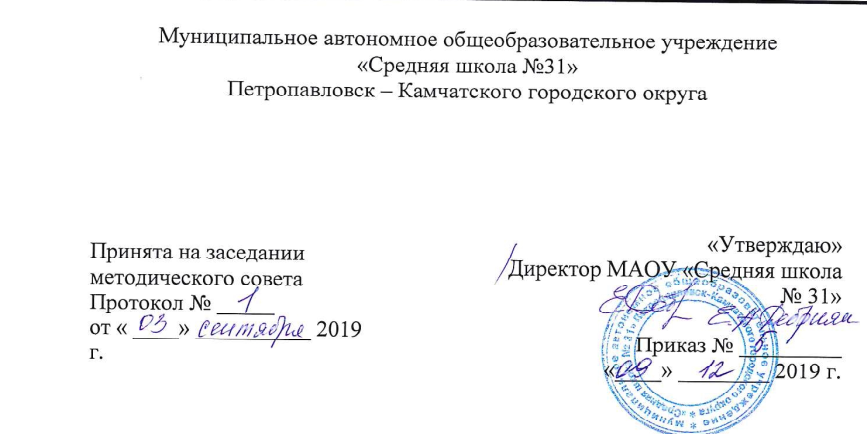 Дополнительнаяобщеобразовательная программафизкультурно-спортивного направленияСекция по легкой атлетики«Быстрая ракетка»Возраст обучающихся: 5-9 классСрок реализации: 1 годСоставитель:Учитель физической культурыСимонова Александра Владимировна2019 г.ОглавлениеПояснительная записка Программа кружка по настольному теннису  «Быстрая ракетка» имеет физкультурно-спортивную направленность.Основополагающими при составлении программы являются следующие документы:Федеральный закон от 29.12.2012 №273-ФЗ «Об образовании в Российской Федерации» - статья 2 пункты 9,10,14; статья 10, пункт 7; статья 12 пункты 1,2,4; статья 23 пункты 3,4; статья 28 пункт 2; статья 48 пункт 1; статья 75 пункты 1-5; статья 76.Концепция развития дополнительного образования детей (утверждена распоряжением Правительства Российской Федерации от 04.09.2014 №1726-р). СанПин 2.4.4.3.3172-14 «Санитарно-эпидемиологические требования к устройству, содержанию и организации режима работы образовательных организации дополнительного образования детей» (утверждены постановлением Главного санитарного врача Российской Федерации от 04.07.2014 №41)«Методические рекомендации по проектированию дополнительных  общеразвивающих программ (включая разноуровневые программы)» (направлены письмом Департамента государственной политики в сфере воспитания детей и молодёжи Министерства образования и науки Российской Федерации от 18.11.2015 № 09-3242)Актуальность программы - настольный теннис доступен всем, играют в него как в закрытых помещениях, так и на открытых площадках. Несложный инвентарь и простые правила этой увлекательной игры покоряют многих любителей.Выбор спортивной игры – настольный теннис -  определился популярностью ее в детской среде, доступностью, широкой распространенностью  в городе, учебно-материальной базой школы и, естественно, подготовленностью самого учителя.Очень важно, чтобы ребенок мог после уроков снять физическое и эмоциональное напряжение. Это легко можно достичь в спортивном зале, посредством занятий настольным теннисом. Программа направлена на создание условий для развития личности ребенка, развитие мотивации к познанию и творчеству, обеспечение эмоционального благополучия ребенка, профилактику асоциального поведения, целостность процесса психического и физического здоровья детей.   Занятия настольным теннисом способствуют развитию и совершенствованию у занимающихся основных физических качеств – выносливости, координации движений, скоростно-силовых качеств, формированию различных двигательных навыков, укреплению здоровья а также формируют личностные качества ребенка: коммуникабельность, волю, чувство товарищества, чувство ответственности за свои действия перед собой и товарищами. Стремление превзойти соперника в быстроте действий, изобретательности, меткости подач, чёткости удара и других действий, направленных на достижение победы, приучает занимающихся мобилизовывать свои возможности, действовать с максимальным напряжением сил, преодолевать трудности, возникающие в ходе спортивной борьбы.  Соревновательный характер игры, самостоятельность тактических индивидуальных и групповых действий, непрерывное изменение обстановки, удача или неуспех вызывают у играющих проявление разнообразных чувств и переживаний. Высокий эмоциональный подъем  поддерживает постоянную активность и интерес к игре.Эти особенности настольного тенниса  создают благоприятные условия для воспитания у обучающихся умения управлять эмоциями, не терять контроля за своими действиями, в случае успеха не ослаблять борьбы, а при неудаче не падать духом.Формируя на основе вышеперечисленного у обучающихся поведенческих установок, настольный теннис, как спортивная игра, своими техническими и методическими средствами эффективно позволяет обогатить внутренний мир ребенка, расширить его информированность в области оздоровления и развития организма.В условиях современной общеобразовательной школы у учащихся в связи с большими учебными нагрузками и объемами домашнего задания развивается гиподинамия. Решить отчасти, проблему призвана программа дополнительного образования  «Настольный теннис», направленная на удовлетворение потребностей в движении, оздоровлении и поддержании функциональности организма.        Педагогическая целесообразность- позволяет решить проблему занятости свободного времени детей, формированию физических качеств, пробуждение интереса детей к новой деятельности в области физической культуры и спорта.Цель программы - изучение спортивной игры настольный теннис. Задачи:1. Образовательные:дать необходимые дополнительные знания в области раздела физической культуры и спорта – спортивные игры (настольный теннис);  научить правильно регулировать свою физическую нагрузку;обучить учащихся технике и тактике настольного тенниса.2.Развивающие:развить координацию движений и основные физические качества: силу, ловкость, быстроту реакции;развивать двигательные способности посредством игры в теннис;-формировать навыки самостоятельных занятий физическими упражнениями во время игрового досуга;3.Воспитательные:способствовать развитию социальной активности обучающихсявоспитывать чувство самостоятельности, ответственности;воспитывать коммуникабельность, коллективизм, взаимопомощь и взаимовыручку, сохраняя свою индивидуальность;  пропаганда здорового образа жизни, которая ведет к снижению преступности среди подростков, а также профилактика наркозависимости, табакокурения и алкоголизма;Объем программы: программа рассчитана на 68 часов, 2 часа в неделю.Срок реализации – 1 год.Учебный планКалендарно - тематическое планирование
Содержание программы Соблюдение техники безопасности на занятиях настольного тенниса. Краткий обзор состояния и развития настольного тенниса в России. Влияние физических упражнений на строение и функции организма человека. Гигиена, закаливание, режим и питание спортсменов. Правила соревнований по настольному теннису.Общая физическая подготовка.Общая физическая подготовка является основой развития физических качеств, способностей, двигательных навыков 3 игроков на различных этапах их подготовки. Поэтому большое внимание на занятиях настольного тенниса будет уделяться развитию двигательных качеств игроков и совершенствованию: силы, быстроты, выносливости, ловкости и координации движений.Специальная подготовка.Специальная подготовка занимает очень важное место в тренировке теннисистов, поэтому будет уделяться большое внимание упражнениям, которые способствуют формированию общей культуры движений, подготавливают организм к физической деятельности, развивают определенные двигательные качества.Технические приемы игры. В этом разделе представлен материал, способствующий обучению техническим и тактическим приемам игрыОвладение техникой передвижений и стоек:Стойка игрока.Передвижение шагами, выпадами, прыжками.Исходная при подаче стойки теннисиста, основные положения при подготовке и выполнении основных приемов игры.Техника перемещений близко у стола и в средней зоне.Перемещения игрока при сочетании ударов справа и слева.Овладение техникой держания ракетки: Способы держания ракетки.Правильная хватка ракетки и способы игры.Жонглирование мячом.Овладение техникой ударов и подач: Структура движения при ударе: замах, ускорение, удар и завершение игрового движения и возвращение в исходное положение.Базовая техника удара: атакующий удар справа-слева, подставка, срезка, накат, подрезка, вращение.Тренировка ударов у тренировочной стенки.Сочетание ударов.Тренировка упражнений с мячом и ракеткой на количество повторений в одной серии. 6. Имитация перемещений с выполнением ударов.Отработка ударов на роботе, на тренажере.Подачи: срезкой, накатом, «топорик», «веером», с боковым вращением.Защита: прием мяча, постановка блока, перекрут мяча.Тактика игры. Изучается тактика игры с разными противниками. Тактика выполнения и приема подачи, а также комбинации подач.Тактическая подготовка.Выбор стиля игры.Выбор тактических комбинаций.Тренировка тактического мышления игрока и способность оценивать обстановку.Свободная игра на столе.Игра на счет из одной, трех партий.Тактика игры с разными противниками.Основные тактические варианты игры.Участие в соревнованиях по выполнению наибольшего количества ударов в серии.Стратегия проведения игры.В этом разделе рассматриваются комбинации нападающей игры и защитного плана, также рассматривается методика судейства соревнований.Организационно-педагогические условия реализации программы Занятия по «Настольному теннису» комплектуются из разновозрастных детей. Основная форма занятий - групповая. Возможен отбор детей в течение года. Количество занимающихся в группе не менее 15 человек. Учебный материал рассчитан на последовательное и постепенное расширение теоретических знаний и практических умений и навыков. Занятия  должны основываться на общефизической подготовке, их спортивно-технических показателях и технической подготовленности. Большое место в подготовке игроков  в настольный теннис надо уделять воспитанию их воле и качеству показателей, необходимых для успешной игры. В процессе учебно-тренировочных занятий и спортивных соревнований преподаватель воспитывает у занимающихся добросовестное отношения к труду, чувство ответственности перед коллективом, добивается от них добросовестного отношения к своим обязанностям, уважения к старшим, организованность и дисциплину. Своевременное, хорошо организованное проведение занятий, высокая требовательность к выполнению упражнений, аккуратная явка на занятия, строгое выполнение правил на соревнованиях, личный пример руководителя способствует воспитанию учащихся. С первого соревнования сами занимающиеся должны участвовать в судействе. Участие в соревнованиях. После того как ребята овладеют основами техники и тактики игры, надо попробовать свои силы в соревнованиях вначале из одной партии, а затем из трех партий. Формы аттестации (подведения итогов) реализации дополнительной образовательной программы: один раз в полгода проводится контрольная сдача нормативов; один раз в полгода проходят соревнования; проводятся зачеты для проверки усвоения теоретического материала.Планируемые результаты освоения программы.В результате освоения программы обучения теннисной игре дети приобретают следующие знания, практические умения и навыки:умеют профессионально обращаться с ракеткой, пользуясь несколькими хватками;знают и умеют выполнять все нормативы по общей физической подготовке;умеют играть с партнером через сетку и использовать в игре все изученные приемы; знают историю спорта вообще и тенниса в частности;умеют играть на счет и судить соревнования по теннису; могут продолжать свои занятия самостоятельно (цель занятия ставит педагог);умеют применять спортивные и медицинские знания; могут участвовать в районных и областных соревнованиях.Основными результатами выполнения программы являются:укрепление здоровья детей; рост физических и спортивных показателей у каждого воспитанника в течение одного этапа занятий (учебный год);проявление устойчивого интереса к занятиям спортом и физической культурой; навыки самостоятельных занятий; воспитание культуры здорового образа жизни; воспитание волевых и нравственных качеств личности.Формы аттестации/контроля и оценочные материалыСпособы проверки:- повседневное систематическое наблюдение;- участие в спортивных праздниках, конкурсах;- участие в товарищеских встречах и соревнованияхФормы подведения итогов:- спортивные праздники, конкурсы;- матчевые встречи, товарищеские игры с командами аналогичного возраста;- соревнования школьного, районного и городского масштабов.Список литературыГ.В. Барчукова, В.А. Воробьев. Настольный теннис: Примерная программа спортивной подготовки для детско-юношеских спортивных школ. М.: Советский спорт, 2012Амелин. Современный настольный теннис. М.: ФиС, 2004Ю.П. Байгулов. Основы настольного тенниса. М.:М.: ФиС, 2004Г.С. Захаров. Настольный теннис: Теоретические основы. Ярославль, Верхневолжское книжное издательство, 2005О.Н. Шестеренкин. Методика технической подготовки игроков в настольный теннис. Диссертация, РГАФК, М.:160с., 2000О.В.Матыцин, Настольный теннис. Неизвестное об известном, М.:РГАФК, 2006     С.Д.Шпрах. У меня секретов нет. М.: Советский спорт, 2002 8. Бубэх. и др: Тесты в спортивной практике. М., 2004Пояснительная записка………………………………………………………3Учебный план………………………………………………………………...6Содержание программы……………………………………………………...10Организационно-педагогическое условия реализации программы………12Формы аттестации/контроля и оценочные  материалы……………………14Календарный учебный план…………………………………………………15Список литературы…………………………………………………………..№ п/пНазвание разделаКол-во часовОсновы знаний.8Технические приемы игры37Тактика игры6Стратегия проведения игры17Итого:68№ п/пТема занятияКол-вочасовОсновы знаний  8чОсновы знаний  8чОсновы знаний  8чСведения об истории возникновения, развития и характерных особенностях игры в настольный теннис1Правила безопасности при выполнении упражнений, правила пожарной безопасности. Правила игры в настольный теннис1Инвентарь и оборудование. Информация о спортивном инвентаре, его различии по качеству.1Практическое занятие. Пробная игра1Техника безопасности. Основные правила игры.1Сведения о строении и функциях организма человека. Правила безопасной игры.1Упражнения для развития прыжковой ловкости. Ознакомление с основными правилами игры и действиями судьи.1Влияние физических упражнений на организм занимающихся, гигиена, самоконтроль на занятиях настольным теннисом1Технические приемы 37чТехнические приемы 37чТехнические приемы 37чТехника хвата ракетки. Подача мяча.1Ознакомление с основными приемами подачи мяча1Жонглирование мячом. ОРУ. Упражнения для развития силы.1Парные игры1Способы подачи и приема мяча. ОРУ. Упражнения на развитие гибкости.1Подача мяча «веер».1Подача мяча «челнок».1Подача мяча «маятник».1Прием подач ударом.1Плоский удар.1Основные преимущества и недостатки прямого удара. ОРУ.1Упражнения на развитие внимания и быстроту реакции.1Теория вращения мяча. Траектория и полет вращающегося мяча.1Виды вращения мяча. Способы вращения мяча.1ОРУ. Упражнения для развития прыжковой ловкости.1Подрезка мяча. Преимущества и недостатки подрезки.1Техника выполнения приема подрезки. ОРУ. Упражнения на развитие гибкости.1Маятниковый удар. Отличительные особенности удара.1ОРУ. Упражнения на развитие силы. Игра.1Накат мяча. Преимущества внешнего вращения.1Техника удара накатом. ОРУ.1Удар накатом слева. Техника удара накатом слева. ОРУ.1Удар накатом справа. Техника удара накатом справа.1ОРУ. Действующие правила игры, терминология.133 Упражнения на развитие внимания и быстроту реакции. Подготовка к соревнованиям.1Соревнования по настольному теннису.1Топ-спин слева. Техника удара. ОРУ. Упражнения для развития выносливости.1Топ-спин слева. Техника удара. ОРУ.1Упражнения для развития прыжковой ловкости. Игра1Упражнения для развития прыжковой ловкости. Игра.1Тренировка ударов. Сочетание ударов.1Тренировка упражнений с мячом и ракеткой на количество повторений в одной серии.1Имитация перемещений с выполнением ударов.1Отработка ударов на теннисном столе1Подачи: срезкой, накатом, «топорик», «веером», с боковым вращением.1Защита: прием мяча, постановка блока, перекрут мяча.1Тактика игры 6чТактика игры 6чТактика игры 6чТактика выполнения и приема подачи.1Тактические подачи и техника приема подач. ОРУ.1Тактика игры с разными противниками1Целевые комбинации. Комбинации с подач и окончание атакующим ударом.1Выбор стиля игры. Выбор тактических комбинаций.1ОРУ. Удары отличающиеся по длине полета мяча: короткие, средние, длинные.1Стратегия проведения игры 17чСтратегия проведения игры 17чСтратегия проведения игры 17чКомбинации игры. Игра с разноплановыми соперниками.1ОРУ. Действующие правила игры, терминология (повторение).1Правила игры и методика судейства соревнований. ОРУ1Правила игры и методика судейства соревнований. ОРУ1Правила игры и методика судейства соревнований. ОРУ. Парные игры.1Тренировка тактического мышления игрока и способность оценивать обстановку.1Игра на счет из одной, трех партий1Основные тактические варианты игры.1Участие в соревнованиях по выполнению наибольшего количества ударов в серии.1Отработка изученных ударов: замах, ускорение.1Подачи: срезкой, накатом, «топорик», «веером», с боковым вращением. Повторение.1Повторение: удар и завершение игрового движения и возвращение в исходное положение.1Атакующий удар справа-слева, подставка, срезка, накат, подрезка, вращение.1Техника безопасности. Основные правила игры. Повторение.1Парные игры.1Контрольные игры.1Тренировка тактического мышления игрока и способность оценивать обстановку.1Соревнования.1